Poznámky technika 9.A, 9.B	Domácnosť a úspora energieElektrická energiaV každej domácnosti je istý počet elektrospotrebičov, ktoré spotrebúvajú energiu bez toho, aby boli v prevádzke. Sú v pozícii, ktorú nazývame „stand-by“ (pohotovostná prevádzka). Je to vtedy, keď po ich vypnutí stále svieti malé červené alebo zelené svetielko. Elektrospotrebič sa stále nachádza v prevádzke a tým spotrebúva elektrickú energiu. Pri nákupe spotrebičov do domácnosti neposudzujte iba cenu a výkon, ale aj spotrebu elektrickej energie. Informáciu o spotrebe energie vám poskytne energetický štítok.Energetické štítkyVysvetlenie: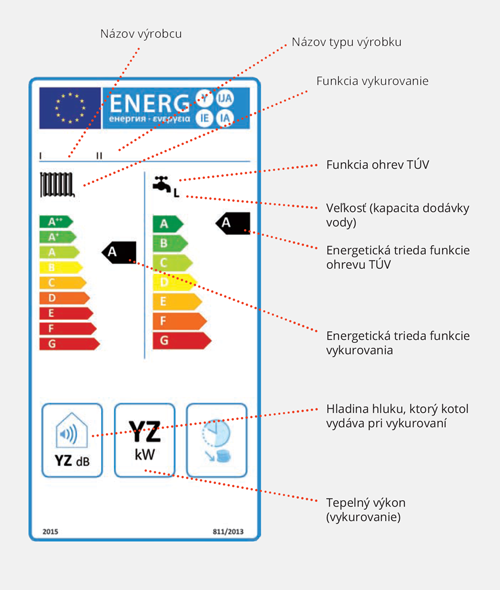 Dôležitosť energetických štítkov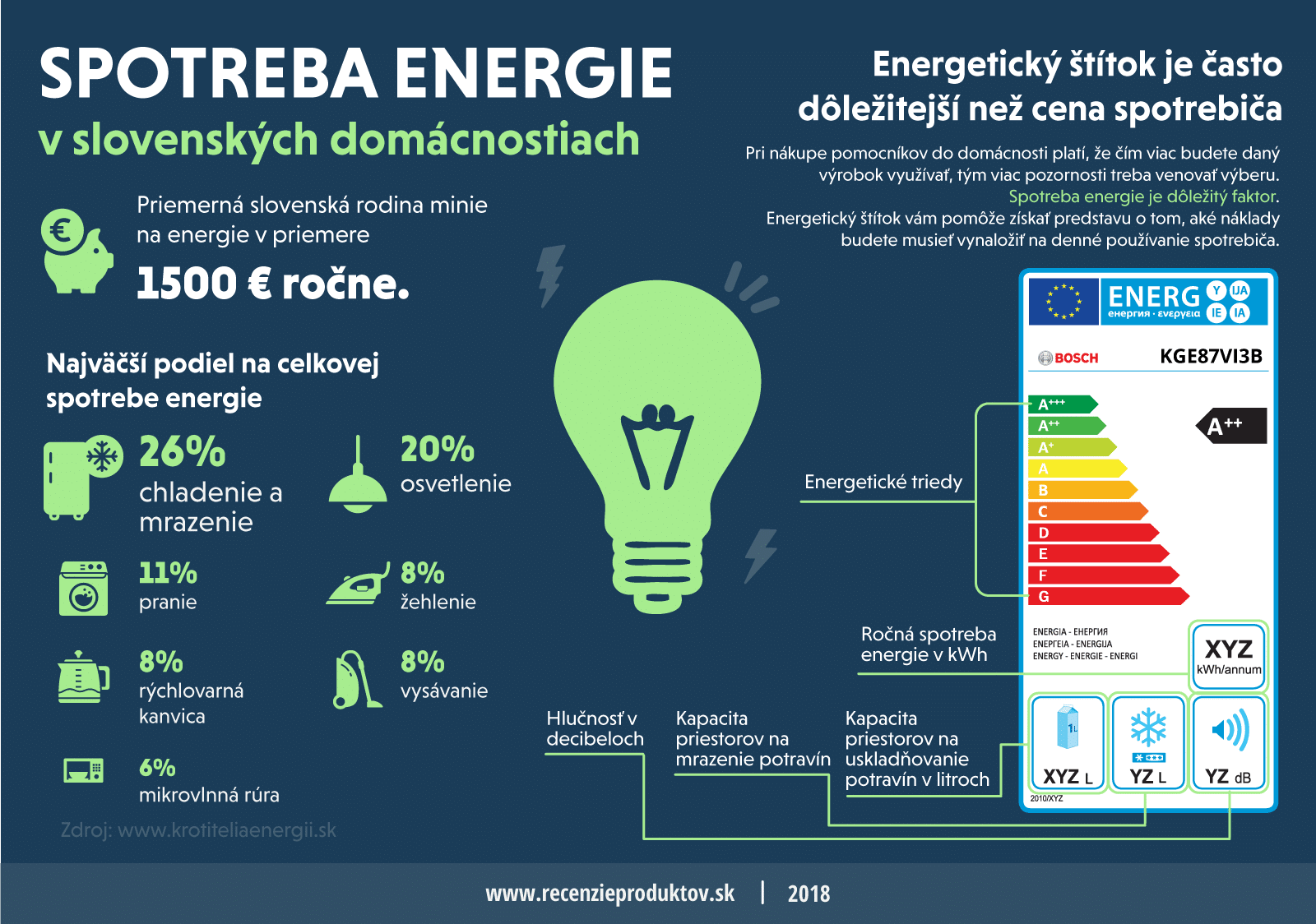 Pre porovnanie:Energetické štítky pre rôzne chladničky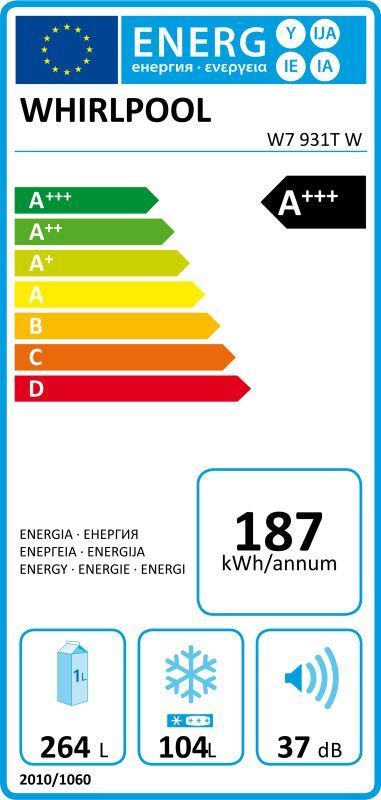 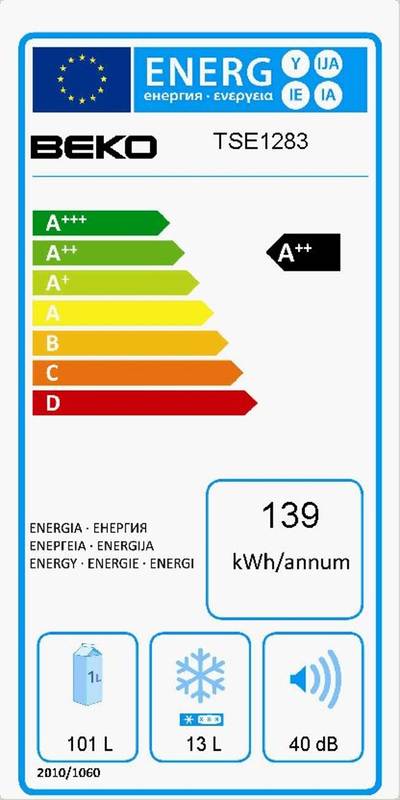 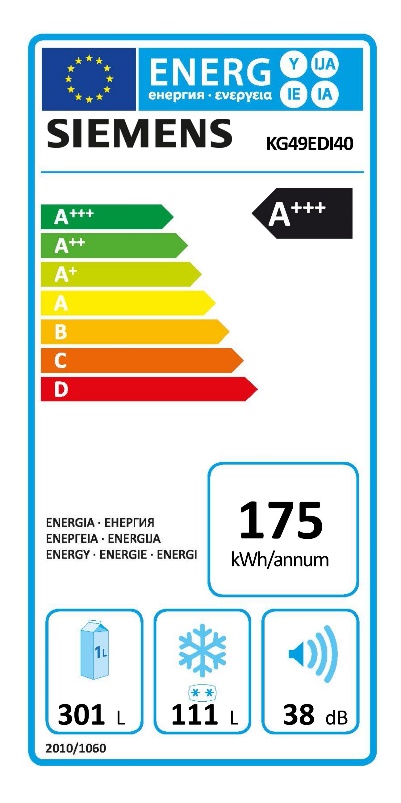 Energetické štítky pre rôzne práčky: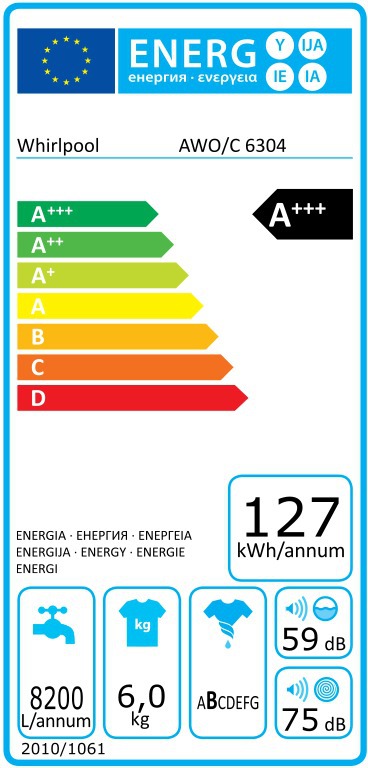 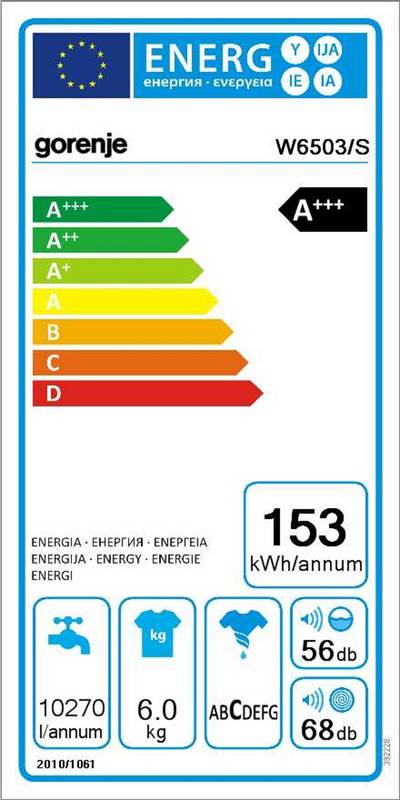 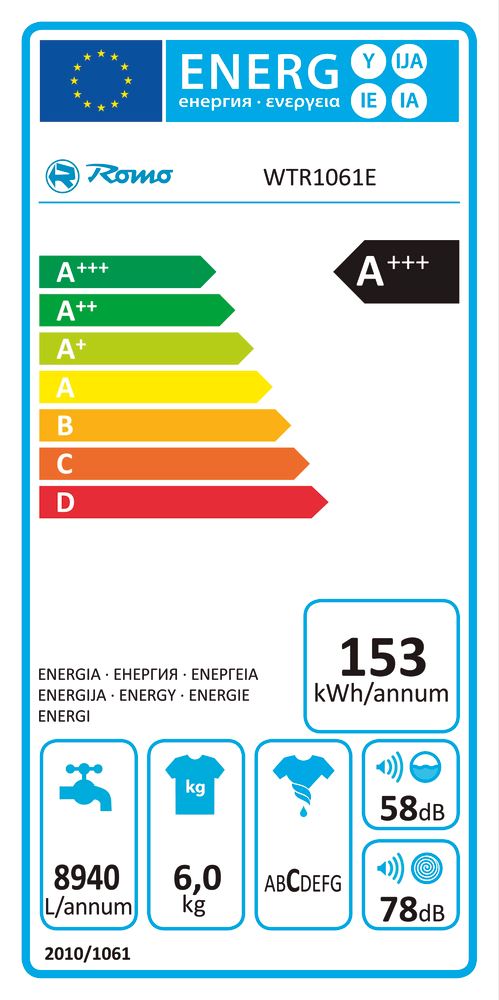 Zopakujme si:Aké sú možnosti úspory energie v domácnosti?Všimol si si niekedy energetický štítok na nejakých spotrebičoch, ktoré doma používate?Porovnaj tri energetické štítky pre chladničky, a napíš: A, aký sú výrobcovia každého spotrebiču?B, do akej energetickej triedy patria spotrebiče podľa tohto štítku?C, ktorú z týchto chladničiek by si si kúpil?D, ktorá z chladničiek je najhlučnejšia?Porovnaj tri energetické štítky pre práčky, a napíš: A, aký sú výrobcovia každého spotrebiču?B, do akej energetickej triedy patria spotrebiče podľa tohto štítku?C, ktorú z týchto pračiek by si si kúpil?D, ktorá z pračiek je najhlučnejšia?